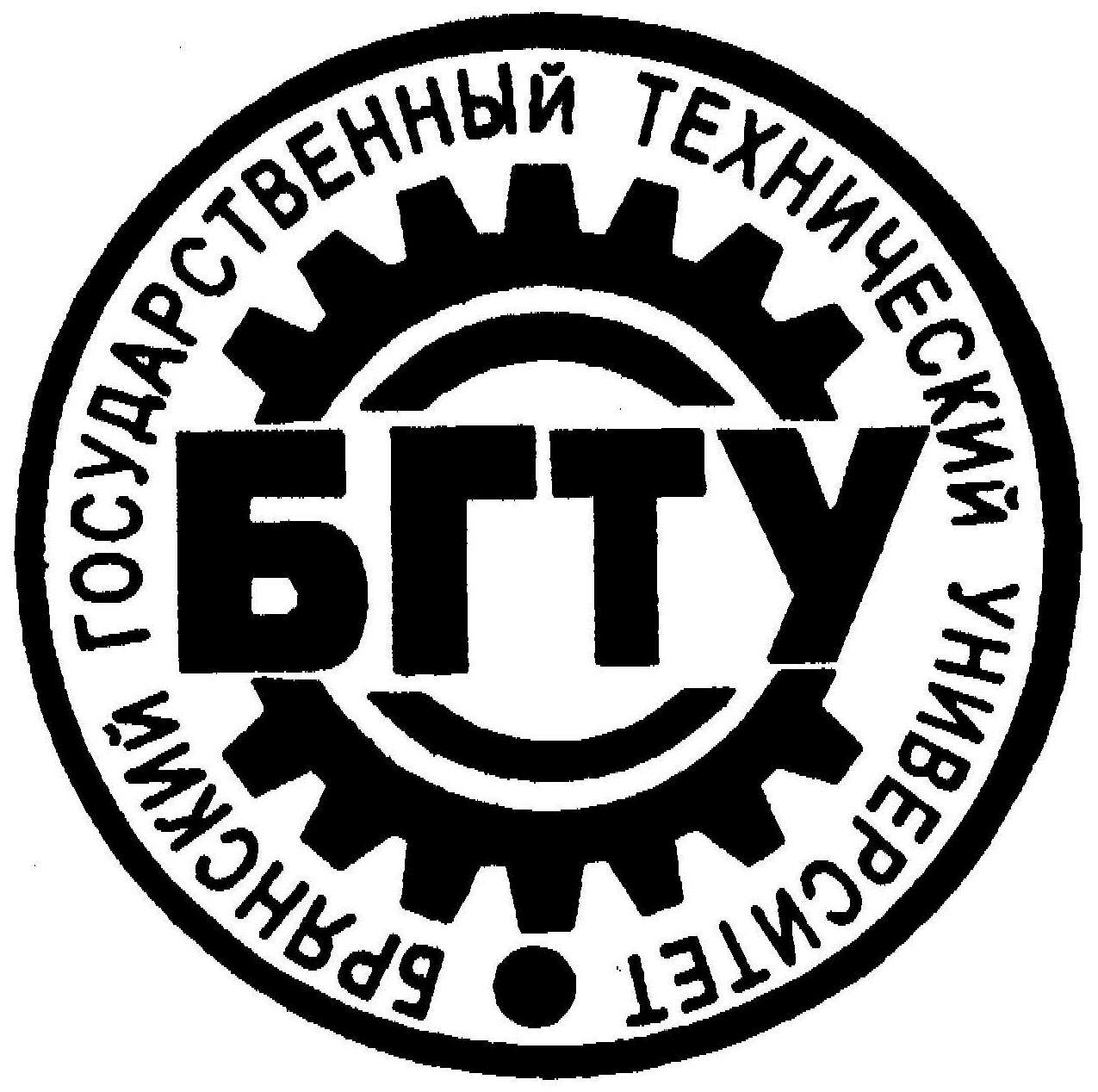 К 80 – ЛЕТИЮСО ДНЯ РОЖДЕНИЯБиобиблиографический указатель трудов проф.  Б. Г. КеглинаБРЯНСКИздательство БГТУ2015ББК 91Биобиблиографический указатель трудов проф. Б. Г. Кеглина : к 80-летию со дня рождения / сост. Н. В. Кравцова. – Брянск : БГТУ, 2015. – 50 с. – (Серия «Ученые БГТУ»).   Настоящий указатель является юбилейным изданием трудов проф. Б. Г. Кеглина. Указатель содержит перечень основных работ, опубликованных в период с 1962 г. и по настоящее время, а также  изданий, вышедших в соавторстве с другими учеными.           Издание адресовано профессорско-преподавательскому составу, аспирантам, студентам и библиографам.                                                                                     ©  Брянский государственный                                                                                      технический университет, 2015От составителя Биобиблиографический указатель посвящен 80-летию со дня рождения доктора технических наук профессора кафедры «Механика, динамика и прочность машин» Бориса Григорьевича Кеглина. Борис Григорьевич является автором более 200 научных трудов и около 30 авторских свидетельств и патентов.Издание включает биографическую справку и перечень основных трудов профессора Б. Г. Кеглина: монографии, справочники, статьи в сборниках трудов, журнальные статьи в периодической печати,  а также перечень научно-исследовательских трудов, авторских свидетельств и патентов.Материал располагается в хронологической последовательности.Основу указателя составили электронная база данных «Труды ученых», созданная коллективом сотрудников информационно-библиографического отдела, фонд периодических изданий библиотеки университета и личный архив ученого.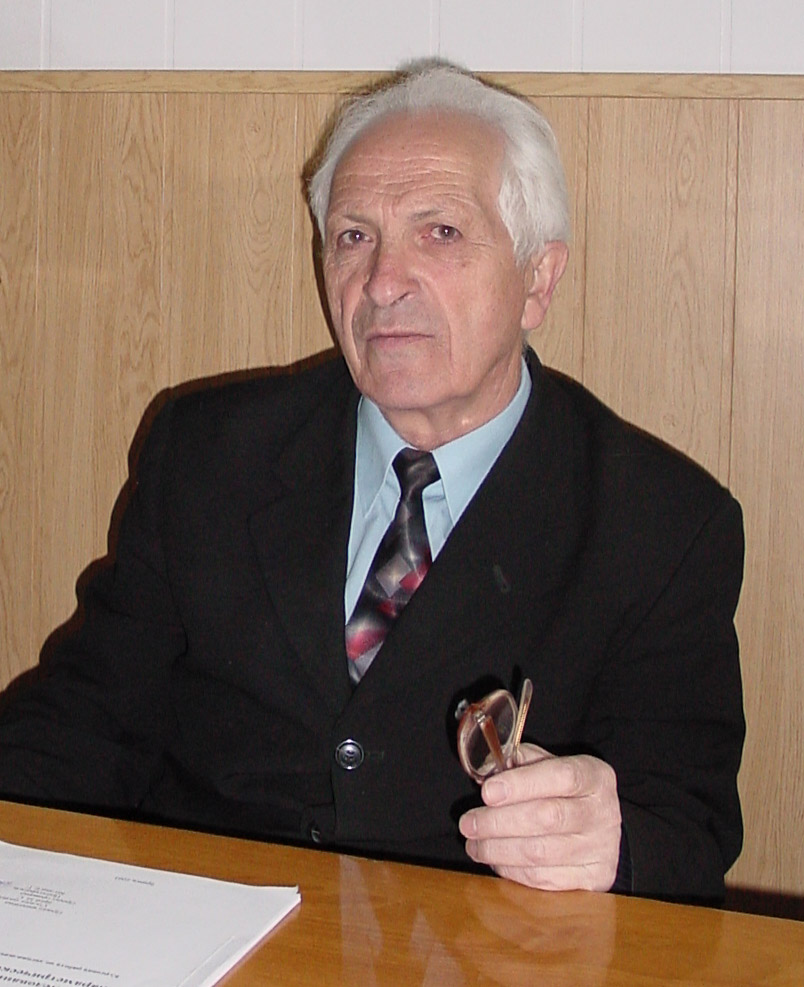 Биографическая справкаКеглин Борис Григорьевич родился 7 июля 1935 года в г. Харькове, где родители работали преподавателями. После войны в 1947 году отца направили в г. Днепропетровск, в котором Кеглин Б. Г. учился в мужской средней школе № 33. Окончил ее в 1952 году. В 1957 г. он окончил с отличием Днепропетровский инженерно-строительный институт по специальности инженер-механик по строительным машинам и оборудованию и с женой-сокурсницей и полугодовалым сыном по направлению отправился в Брянск на работу в Брянском заводе дорожных машин. Трудовую деятельность Б. Г. Кеглин начал мастером в механосборочном цехе (1957-1960гг.); уже с 1958 года одновременно работал преподавателем Брянского вечернего машиностроительного техникума. На заводе активно занимался рационализацией; так, благодаря предложенному им решению, вес автогрейдера уменьшился на 40 кг.       В 1980 году поступил в очную аспирантуру БИТМа на кафедру «Детали машин» к профессору Льву Николаевичу Никольскому, выдающемуся ученому в области транспортного машиностроения, автору многих учебников по машиностроению. Б. Г. Кеглин наряду с научными решал и производственные задачи, что позволило разработать новые опытные образцы амортизаторов удара автосцепки; предложил внедрить сначала пластмассовые и в дальнейшем металлокерамические материалы, которые нашли широкое применение в производстве. Б. Г. Кеглин впервые предложил метод фиксирования температуры на поверхности контакта трения, а также температурные градиенты, в дальнейшем эти работы вошли в учебники по трению.       После окончания аспирантуры с 1963 г. по 1965 г. работал ассистентом кафедры «Детали машин и подъёмно-транспортные машины»; с 1965 года после успешной защиты кандидатской диссертации избирается старшим преподавателем, а в 1967 году – доцентом той же кафедры. В 1870 году в БИТМе была начата подготовка инженеров-исследователей по специальности «Динамика и прочность машин» на кафедре «Детали машин» под руководством Л. Н. Никольского. Одним из организаторов этой сложной работы был Б. Г. Кеглин, которому были поручены такие дисциплины, как «Аналитическая динамика», «Теория механических колебаний», «Динамика машин» и др. Им были подготовлены лекционные курсы, организованы лаборатории динамики и вычислительные комплексы для решения самых различных и сложных задач.       Педагогическая работа совмещалась с научно-исследовательской деятельностью в области проблем динамики вагона и поезда, процессов трения во всевозможных фрикционных устройствах. В 1981 году Б. Г. Кеглин выпустил монографию «Параметрическая надежность фрикционных устройств» в издательстве «Машиностроение», которая получила высокую оценку научной трибологической общественности. Все это сопровождалось изобретательской деятельностью в области новых конструкций фрикционных устройств и новых трибологических и, прежде всего, порошковых материалов.        По рекомендации проф. Л. Н. Никольского доценту Кеглину Б. Г. было предложено перейти на двухгодичную работу в должности старшего научного сотрудника для завершения докторской диссертации. В 1982 году Б. Г. Кеглин успешно защитил докторскую диссертацию в Ленинградском институте железнодорожного транспорта: в том же году ему присуждена ученая степень доктора технических наук, а в 1984 году – ученое звание профессора.        С 1983 года в связи с уходом из жизни проф. Л. Н. Никольского Борис Григорьевич стал заведующим кафедрой «Динамика и прочность машин» и работал в этой должности до 2005 года. В настоящее время он – профессор кафедры «Механика, динамика и прочность машин».        После Л. Н. Никольского Б. Г. Кеглин продолжал развитие лабораторного корпуса для учебных и научных разработок в области динамики, прочности, усталости. Большое внимание уделялось развитию вычислительного оборудования; была создана специальная вычислительная лаборатория, которая вначале была при кафедре, а затем стала вычислительным центром института под шефством кафедры.      Много внимания уделялось связи кафедры и студентов с производством: прежде всего с Брянским машиностроительным заводом. Так, в течение нескольких лет при поддержке Минвуза РСФСР на кафедре функционировала так называемая целевая интенсивная подготовка (ЦИПС) – готовила кадры для различных структур завода: вагоностроение, локомотивостроение и др. Систематически проводились как институтские, так и всесоюзные студенческие конференции и конкурсы; одна из последних состоялась в 1984 году.       При кафедре проф. Б. Г. Кеглин организовал аспирантуру, как правило, для выпускников кафедры. Так, в период с 1984 по 2009 год  он, являясь научным руководителем, подготовил 22 кандидата технических наук.      Б. Г. Кеглин в этот период был постоянным членом координационного Совета по динамике и прочности машин и Совета по триботехнике. В разные годы Б. Г. Кеглин был членом специализированных советов по защитам диссертаций: по подвижному составу,  динамике и прочности машин,  триботехнике, технологии машиностроения и т. п. В 90-е годы ХХ века Б, Г. Кеглин ведет активную общественную работу; является председателем секции надежности и качества  совета по техническим наукам Брянского научного центра.      Важной стороной деятельности проф. Б. Г. Кеглина с конца 1970-х годов было создание научно-технической, исследовательской и конструкторской школы, которая стала известна предприятиям и научно-техническим организациям, связанным с железнодорожным транспортом. Кафедра «Динамика и прочность машин» постоянно выполняла планы новой техники Министерства путей сообщения, хоздоговорные темы вагоностроительных заводов. В 1988 году Министерство тяжелого и транспортного машиностроения СССР и Минвузом РСФСР была создана отраслевая научно-исследовательская лаборатория по динамике, прочности транспортных машин при кафедре «Динамика и прочность машин» БИТМ, руководителем был назначен Б. Г. Кеглин.     Результатами работы этой школы были разработки новых конструкций узлов вагонов, а также новых материалов. Проф. Б. Г. Кеглин является автором 27 изобретений; восемь изобретений были внедрены. Монографии Б. Г. Кеглина посвящены расчету и проектированию амортизаторов удара подвижного состава, широко используются инженерами-вагоностроителями.    За разработку и внедрение поглощающего аппарата ПМК-110 в 1998 году Б. Г. Кеглин был награжден серебряной медалью ВДНХ.     В 1995 году Б. Г. Кеглину присвоено звание Заслуженный деятель науки и техники Российской Федерации, в 2000 году он был награжден медалью ордена «За заслуги перед Отечеством» 2-й степени; в 2005 году ему присвоено звание «Почетный работник ОАО РЖД».     За успехи в работе Б. Г. Кеглин награжден знаком отличника высшей школы, неоднократно награждался почетными грамотами Минвуза РСФСР, дважды – дипломами Минвуза СССР, почетной грамотой Совета Министров СССР и ВЦСПС, грамотами и благодарностями администрации Брянской области, города Брянска, заносился на доску почета университета.Диссертации и авторефератыМонографии и справочникиСтатьи в сборниках трудовСтатьи в периодической печатиНаучно-исследовательские работыАвторские свидетельства и патентыСодержаниеБИОБИБЛИОГРАФИЧЕСКИЙ УКАЗАТЕЛЬ ТРУДОВ                     ПРОФ. Б. Г. КЕГЛИНА : К 80-ЛЕТИЮ СО ДНЯ РОЖДЕНИЯРедактор издательства               Т. И. КоролеваКомпьютерный набор                Н. В. Кравцова                                                                                         Темплан 2015 г., п.  32                                                                                          Издательство Брянского государственного технического университета241035, Брянск, бульвар 50-лет Октября, 7, БГТУ. тел. 58-82-49Лаборатория оперативной полиграфии БГТУ, ул. Институтская, 161Кеглин, Б. Г.  Исследование методов повышения стабильности работы фрикционных поглощающих аппаратов автосцепки : дис. ... канд. техн. наук : 05.05.01 / Б. Г. Кеглин. – М., 1953. - 221 с. - Библиогр.: с. 215-221.2Кеглин, Б. Г.  Исследование методов повышения стабильности работы фрикционных поглощающих аппаратов автосцепки : автореф. дис. ... канд. техн. наук : 05.05.01 / Б. Г. Кеглин. – М., 1953. - 16 с.3Кеглин, Б. Г.
   Оптимизация межвагонных амортизирующих устройств : дис. ... д-ра техн. наук : 05.05.01 / Б. Г. Кеглин. – Л., 1981. - 401 с. - Библиогр.: с. 375-401.4Кеглин, Б. Г.
   Оптимизация межвагонных амортизирующих устройств автореф. дис. ... д-ра техн. наук : 05.05.01 / Б. Г. Кеглин. - Брянск, 1981. - 32 с.1Никольский, Л. Н.
   Амортизаторы удара подвижного состава : [монография] / Л. Н. Никольский, Б. Г. Кеглин ; Брян. ин-т трансп. машиностроения. - М. : Машиностроение, 1986. - 144 с.2Кеглин, Б. Г.
   Параметрическая надежность фрикционных устройств : [монография] / Б. Г. Кеглин ; Брян. ин-т трансп. машиностроения. - М. : Машиностроение, 1981. - 135 с.3   Качество машин : справочник : в 2 т. Т. 1 / А. Г. Суслов [и др.] ; под общ. ред. А. Г. Суслова. - М. : Машиностроение, 1995. - 256 с.4Болдырев, А. П.
   Расчет и проектирование амортизаторов удара подвижного состава : [монография] / А. П. Болдырев, Б. Г. Кеглин. - М. : Машиностроение-1, 2004. - 199 с. : ил.1Кеглин, Б. Г.
   Применение специальных фрикционных материалов для амортизаторов / Б. Г. Кеглин, Б. И. Храпов
// Фрикционные амортизаторы удара : монография / Машиностроение ; под ред. Л. Н. Никольского. - М., 1964. - С. 148-154.2Кеглин, Б. Г.
   Исследование температурного режима фрикционного амортизатора удара / Б. Г. Кеглин, Б. И. Храпов
// Вопросы трения и проблемы смазки : сб. тр. / отв. ред. Д. Н. Гаркунов. - М., 1968. - С. 98-103.3Тихомиров, В. П.
   Лабораторное исследование металлокерамических фрикционных материалов для поглощающих аппаратов автосцепки / В. П. Тихомиров, Б. Г. Кеглин, И. В. Селинов
// Труды Брянского института транспортного машиностроения / отв. ред. Г. И. Лесков. - Брянск, 1968. - Вып. 22. - С. 66.4Кеглин, Б. Г.
   Виды нестабильности работы фрикционных аппаратов автосцепки и способы их расчетной оценки / Б. Г. Кеглин
// Научно-технический сборник / отв. ред. Л. Н. Никольский. - Брянск, 1970. - № 1. - С. 54-63.5   Измерение поверхностной температуры при нестационарном трении разомкнутой "плавающей" термопарой / В. П. Тихомиров [и др.]
// Научно-технический сборник / отв. ред. Л. Н. Никольский. - Брянск, 1970. - № 1. - С. 87-89.6Кеглин, Б. Г.
   Выбор расчетной модели вагона в различных задачах продольной динамики / Б. Г. Кеглин
// Вопросы исследования надежности и динамики элементов подвижного состава железных дорог : сб. тр. / Брян. ин-т трансп. машиностроения ; отв. ред. Л. Н. Никольский. - Брянск, 1971. - Вып. 24. - С. 102-111.7Кеглин, Б. Г.
   Исследование уточненных расчетных схем вагона применительно к задачам продольной динамики / Б. Г. Кеглин
// Вопросы исследования надежности и динамики элементов подвижного состава железных дорог : сб. тр. / Брян. ин-т трансп. машиностроения ; отв. ред. Л. Н. Никольский. - Брянск, 1971. - Вып. 24. - С. 112-123.8Кеглин, Б. Г.
   Теоретические исследования сил удара и ускорений, действующих на рефрижераторный вагон и груз при различных типах поглощающих аппаратов / Б. Г. Кеглин, Ю. В. Игнатенко
// Вопросы исследования надежности и динамики элементов подвижного состава железных дорог : сб. тр. / Брян. ин-т трансп. машиностроения ; отв. ред. Л. Н. Никольский. - Брянск, 1971. - Вып. 24. - С. 124-128.9Кеглин, Б. Г.
   Моделирование работы различных типов фрикционных пар дискового тормоза грузового вагона на лабораторных установках / Б. Г. Кеглин, В. П. Мигунов
// Моделирование трения и износа и расчетно-аналитические методы оценки износа поверхностей трения : монография . - Ростон н/Д., 1971. - С. 68-69.10Кеглин, Б. Г.
   Моделирование работы фрикционных пар тормозов на испытательных стендах / Б. Г. Кеглин, В. П. Тихомиров, Л. П. Блинов
// Материалы 33-й научно-технической конференции : тез. докл. / Брян. ин-т трансп. машиностроения. - Брянск, 1972. – С. 27.11Кеглин, Б. Г.
   Метод испытания фрикционных пар тормозов, работающих в нестационарном повторно-кратковременном режиме / Б. Г. Кеглин, Л. П. Блинов
// Трение, износ и методы испытания фрикционных материалов : сб. науч. тр. - Ярославль, 1973. - С. 18-20.12Кеглин, Б. Г.
   Особенности процесса трения и износа во фрикционных амортизаторах удара / Б. Г. Кеглин, Л. П. Блинов
// Физико-химическая механика контактного взаимодействия и фреттинг-коррозия : материалы Всесоюз. науч.-техн. конф. - Киев, 1973. - С. 138.13Кеглин, Б. Г.
   Исследование продольной динамики четырехосной платформы для перевозки длинномерных труб / Б. Г. Кеглин, Е. Ф. Стусь
// Вопросы исследования надежности и динамики элементов подвижного состава железных дорог и подъемно-транспортных машин : сб. науч. тр. / Брян. ин-т трансп. машиностроения ; отв. ред. Л. Н. Никольский. - Брянск, 1974. - С. 22-23.14Кеглин, Б. Г.
   Динамика соударения платформ, загруженных длинномерными грузами / Б. Г. Кеглин, Е. Ф. Стусь
// Труды Брянского института транспортного машиностроения. - Брянск, 1974. - Вып. 26. - С. 15-19.15Кеглин, Б. Г.
   Особенности нестационарного режима работ и испытаний тормозов кранов / Б. Г. Кеглин, Л. П. Блинов
// Тезисы докладов Всесоюзного научно-технического совещания по новым методам проектирования, расчета, испытаний и эксплуатации подъемно-транспортных машин. - Л., 1974. - С. 49-50.16   Сравнительное исследование фрикционных пар для дисковых тормозов думпкаров / Б. Г. Кеглин [и др.]
// Вопросы исследования надежности и динамики элементов подвижного состава железных дорог и подъемно-транспортных машин : сб. науч. тр. / Брян. ин-т трансп. машиностроения ; отв. ред. Л. Н. Никольский. - Брянск, 1974. - С. 52-59.17Кеглин, Б. Г.
   Особенности моделирования работы тормозов подъемно-транспортных машин / Б. Г. Кеглин, Л. П. Блинов
// Вопросы исследования надежности и динамики элементов подвижного состава железных дорог и подъемно-транспортных машин : сб. науч. тр. / Брян. ин-т трансп. машиностроения ; отв. ред. Л. Н. Никольский. - Брянск, 1974. - С. 67-71.18Кеглин, Б. Г.
   Зависимость энергоемкости и силовой характеристики фрикционного поглощающего аппарата от кинетической характеристики трения / Б. Г. Кеглин, А. Н. Завидовский
// Повышение надежности элементов подвижного состава. - М., 1975. - С. 38. - (НИИинформтяжмаш; 5-75-5).19Кеглин, Б. Г.
   Автоколебания при соударении вагонов, оборудованных фрикционными аппаратами / Б. Г. Кеглин
// Повышение надежности элементов подвижного состава. - М., 1975. - С. 34. - (НИИинформтяжмаш; 5-75-5).20Поляков, Д. Д.
   Влияние скачкообразного изменения силы сопротивления гидрофрикционного аппарата автосцепки на его работоспособность / Д. Д. Поляков, Б. Г. Кеглин
// Повышение надежности элементов подвижного состава. - М., 1975. - С. 40. - (НИИинформтяжмаш; 5-75-5).21Кеглин, Б. Г.
   Исследование параметрической надежности тормозных устройств / Б. Г. Кеглин, Л. П. Блинов, В. П. Тихомиров
// Тезисы докладов итоговой научно-технической конференции по творческой связи Института транспортного машиностроения с машиностроительной промышленностью в 9-й пятилетке, 29-30 дек. 1975 г. - Брянск, 1975. - С. 39-41.22Кеглин, Б. Г.
   К вопросу оценки параметрической надежности фрикционных гасителей колебаний вагонной тележки ЦНИИ-Х3-0 / Б. Г. Кеглин, В. А. Алдюхов
// Динамика и прочность транспортных машин и ПТМ : сб. науч. тр. / отв. ред. А. В. Шлюшенков. - Тула, 1976. - С. 58-72.23Кеглин, Б. Г.
   Автоколебания во фрикционных поглощающих аппаратах и их влияние на продольную нагруженность вагонов при соударениях / Б. Г. Кеглин, И. Н. Гольдман, А. Г. Стриженок
// Вопросы исследования надежности и динамики элементов транспортных машин и подвижного состава железных дорог / науч. ред. Л. Н. Никольский. - Тула, 1977. - С. 61-68.24Богачев, А. В.
   Об одном допущении при моделировании подвешивания вагона с клиновыми гасителями / А. В. Богачев, Б. Г. Кеглин
// Вопросы исследования надежности и динамики элементов транспортных машин и подвижного состава железных дорог : сб. тр. / науч. ред. Л. Н. Никольский. - Тула, 1977. - С. 57-61.25Кеглин, Б. Г.
   Параметрическая надежность тормозов / Б. Г. Кеглин, Л. П. Блинов
// Трение, износ и методы испытания фрикционных материалов : сб. науч. тр. - Ярославль, 1977. - С. 65-72.26Кеглин, Б. Г.
   Моделирование работы колодочных тормозов грузового вагона в перспективных условиях эксплуатации / Б. Г. Кеглин, В. А. Репников, Л. П. Блинов
// Вопросы исследования надежности и динамики элементов транспортных машин и подвижного состава : сб. науч. тр. / Брян. ин-т трансп. машиностроения ; науч. ред. Л. Н. Никольский. - Тула, 1978. - С. 61-65.27Щелоков, А. А.
   Лабораторное исследование дискового железнодорожного тормоза ТДП-1 на модели / А. А. Щелоков, Б. Г. Кеглин
// Вопросы исследования надежности и динамики элементов транспортных машин и подвижного состава : сб. науч. тр. / Брян. ин-т трансп. машиностроения ; науч. ред. Л. Н. Никольский. - Тула, 1978. - С. 66-72.28Кеглин, Б. Г.
   Оценка параметрической надежности подвешивания вагона при случайном возмущении / Б. Г. Кеглин
// Вопросы строительной механики кузовов вагонов : сб. науч. тр. / Брян. ин-т трансп. машиностроения ; под ред. Е. Н. Никольского. - Тула, 1978. - С. 37-41.29Кеглин, Б. Г.
   Расчет вероятностных характеристик флуктуаций силы трения / Б. Г. Кеглин, В. П. Тихомиров, А. Г. Гольдрин
// Влияние качества поверхности на эксплуатационные свойства подвижных сопряжений машин : тез. докл. Всесоюз. науч.-техн. семинара. - М., 1979. - С. 100-101.30Кеглин, Б. Г.
   Оптимизация пластинчатого поглощающего аппарата по критерию параметрической надежности / Б. Г. Кеглин, А. Г. Стриженок
// Вопросы исследования надежности и динамики элементов транспортных машин и подвижного состава железных дорог : сб. науч. тр. / Тульск. политех. ин-т. - Тула, 1979. - С. 10-14.31Кеглин, Б. Г.
   Разработка конструкции и стендовые испытания нового дискового тормоза для подвижного состава железных дорог / Б. Г. Кеглин, Щелоков, А. А. Г.
// Вопросы исследования надежности и динамики элементов транспортных машин и подвижного состава железных дорог : сб. науч. тр. / Тульск. политех. ин-т. - Тула, 1979. - С. 37-44.32Кеглин, Б. Г.
   Оптимизация силовой характеристики поглощающего аппарата грузового вагона по детерминированным критериям эффективности / Б. Г. Кеглин
// Проблемы механики железнодорожного транспорта : тез. докл. Междунар. конф. - Днепропетровск, 1980. - С. 67.33Кеглин, Б. Г.
   Комплексная оценка эффективности функционирования поглощающего аппарата грузового вагона / Б. Г. Кеглин, Л. Н. Никольский
// Проблемы механики железнодорожного транспорта : тез. докл. Междунар. конф. - Днепропетровск, 1980. - С. 67-80.34Кеглин, Б. Г.
   К определению статистических характеристик продольных нагрузок, действующих на вагон при переменных режимах движения поезда / Б. Г. Кеглин, А. Н. Прасолов
// Вопросы транспортного машиностроения Тульского политехнического института : сб. науч. тр. - Тула, 1980. - С. 94-104.35Кеглин, Б. Г.
   Повреждающее действие продольных нагрузок при различных режимах эксплуатации грузового вагона / Б. Г. Кеглин
// Транспортное машиностроение. - М., 1980. - С. 10-12. - (НИИинформтяжмаш; 5-80-20).36Кеглин, Б. Г.
   Оптимальная величина необратимого поглощения энергии амортизатора грузового вагона / Б. Г. Кеглин
// Транспортное машиностроение. - М., 1981. - С. 14-15. - (НИИинформтяжмаш; 5-81-16).37Кеглин, Б. Г.
   Параметрическая оптимизация резино-металлических поглощающих аппаратов автосцепки / Б. Г. Кеглин
// Транспортное машиностроение. - М., 1981. - С. 16-20. - (НИИинформтяжмаш; 5-81-16).38Кеглин, Б. Г.
   Математические модели фрикционного амортизатора удара / Б. Г. Кеглин
// Вопросы транспортного машиностроения Тульского политехнического института : сб. науч. тр. - Тула, 1981. - С. 116-123.39Кеглин, Б. Г.
   Применение композиционных материалов в амортизаторах удара вагонов / Б. Г. Кеглин, В. П. Тихомиров
// Трение и изнашивание композиционных материалов машин : тез. докл. Всесоюз. науч. техн. конф. - Гомель, 1982. - С. 40-41.40Кеглин, Б. Г.
   Оптимизация межвагонных связей / Б. Г. Кеглин, В. П. Тихомиров
// Проблемы оптимизации в машиностроении : тез. докл. науч.-техн. конф. - Харьков, 1982. - Ч. 1. - С. 133.41Кеглин, Б. Г.
   Оптимизация параметров фрикционных амортизаторов удара / Б. Г. Кеглин, Л. Н. Никольский, А. Г. Стриженок
// Проблемы оптимизации в машиностроении : тез. докл. науч.-техн. конф. - Харьков, 1982. - Ч. 1. - С. 150.42Кеглин, Б. Г.
   Оценка параметрической надежности при различных видах ограничения параметра состояния / Б. Г. Кеглин
// Надежность и долговечность машин и приборов : сб. науч. тр. - Куйбышев, 1984. - С. 99-100.43Кеглин, Б. Г.
   Гидрофрикционные поглощающие аппараты и их математические модели / Б. Г. Кеглин, А. П. Болдырев
// Проблемы механики железнодорожного транспорта : тез. докл. Междунар. конф. - Днепропетровск, 1984. - С. 25.44Кеглин, Б. Г.
   Параметрическая оптимизация гидрогазового поглощающего аппарата ГА-500 / Б. Г. Кеглин, Л. И. Евельсон
// Динамика, нагруженность и надежность подвижного состава : тез. докл. науч.-техн. конф. - Днепропетровск, 1985. - С. 29-3645Кеглин, Б. Г.
   Параметрическая надежность фрикционных устройств / Б. Г. Кеглин, А. Н. Прасолов, А. Г. Стриженок
// Трение, износ и смазочные материалы : тез. докл. Междунар. науч. конф. - Ташкент, 1985. - Т. 2. - С. 411-414.46Кеглин, Б. Г.
   Прогнозирование надежности фрикционных устройств машин / Б. Г. Кеглин, Л. П. Блинов, В. П. Тихомиров
// Износ в машинах и методы защиты от него, окт. 1985 г., г. Брянск : тез. докл. Всесоюз. науч.-техн. конф. - М., 1985. - С. 41-42.47Кеглин, Б. Г.
   Предельные состояния при оценке ресурса транспортной машины / Б. Г. Кеглин
// Динамика, прочность и надежность транспортных машин : сб. науч. тр. / Брян. ин-т трансп. машиностроения ; отв. ред. Б. Г. Кеглин. - Брянск, 1986. - С. 5-10.48Кеглин, М. Б.
   Оптимизация силовой характеристики поглощающего аппарата по условиям соударения вагонов на сортировочных горках / М. Б. Кеглин, Б. Г. Кеглин
// Динамика, прочность и надежность транспортных машин : сб. науч. тр. / Брян. ин-т трансп. машиностроения ; отв. ред. Б. Г. Кеглин. - Брянск, 1986. - С. 106-113.49Кеглин, Б. Г.
   Об ускоренных испытаниях на надежность больших механических систем / Б. Г. Кеглин, Л. А. Гоз
// Эксплуатационная надежность машин, роботов и модулей упругих производственных систем : тез. докл. науч.-техн. конф. - Свердловск, 1987. - С. 161-162.50Кеглин, Б. Г.
   Математическая модель сухого трения в задачах динамики / Б. Г. Кеглин, В. А. Алдюхов
// Вопросы качества, надежности, прочности и долговечности машиностроительной продукции : тез. докл. науч.-техн. конф. - Калинин, 1987. - С. 54-55.51Кеглин, Б. Г.
   Анализ амортизирующих качеств секционных опор / Б. Г. Кеглин, А. Д. Железняов
// Ремонт и техническое обслуживание вагонов : тез. докл. Междунар. конф. - Гомель, 1988. - С. 31-35.52Кеглин, Б. Г.
   Клиновая модель сыпучего груза для исследования продольной динамики грузового вагона / Б. Г. Кеглин, Т. А. Стриженок
// Проблемы механики железнодорожного транспорта : тез. докл. Междунар. конф. - Днепропетровск, 1988. - С. 35-36.53Кеглин, Б. Г.
   Анализ амортизирующих качеств гравитационных опор при соударении / Б. Г. Кеглин, А. Д. Железняков
// Проблемы механики железнодорожного транспорта : тез. докл. Междунар. конф. - Днепропетровск, 1988. - С. 19.54Кеглин, Б. Г.
   Перспективы совершенствования амортизаторов удара подвижного состава / Б. Г. Кеглин
// Вопросы исследования динамики и надежности элементов подвижного состава и транспортных машин : сб. науч. тр. / Брян. ин-т трансп. машиностроения ; под ред. Б. Г. Кеглина. - Брянск, 1988. - С. 4-6.55Стриженок, Т. А.
   Клиновая модель сыпучего груза для исследования продольной динамики грузового вагона / Т. А. Стриженок, Г. М. Охременко, Б. Г. Кеглин
// Вопросы исследования динамики и надежности элементов подвижного состава и транспортных машин : сб. науч. тр. / Брян. ин-т трансп. машиностроения ; под ред. Б. Г. Кеглина. - Брянск, 1988. - С. 29-36.56Кеглин, Б. Г.
   Эффективность применения гидрофрикционных поглощающих аппаратов автосцепки на железнодорожном транспорте / Б. Г. Кеглин, А. П. Болдырев
// Вопросы качества, надежности, прочности и долговечности машиностроительной продукции : сб. науч. тр. - Калинин, 1989. - С. 92-93.57Кеглин, Б. Г.
   Предельные состояния при оценке ресурса изделий / Б. Г. Кеглин, Л. П. Гоз
// Надежность и долговечность машин и приборов : сб. науч. тр. - Куйбышев, 1989. - С. 293-294.58Кеглин, Б. Г.
   Об оценке интенсивности изнашивания фрикционной пары по параметрам частиц износа / Б. Г. Кеглин, Л. П. Блинов
// Триботехнические испытания в проблеме контроля качества материалов и конструкций : сб. науч. тр. - Рыбинск, 1989. – Т. 1. - С. 16.59Кеглин, Б. Г.
   Особенности продольной динамики грузового вагона с сыпучим грузом / Б. Г. Кеглин, Т. А. Стриженок
// Пути технического перевооружения и модернизации ж.д. транспорта : сб. науч. тр. - Гомель, 1989. - Ч. 2. - С. 44.60Кеглин, Б. Г.
   Предельные состояния при оценке ресурса изделий / Б. Г. Кеглин, Л. П. Гоз
// Надежность и долговечность машин и приборов : сб. науч. тр. - Куйбышев, 1989. - С. 293-294.61Тихомиров, В. П.
   Структурные изменения на поверхностях терния фрикционных материалов в амортизаторах удара / В. П. Тихомиров, Б. Г. Кеглин
// Износостойкость машин : тез. докл. Всесоюз. науч.-практ. конф. - Брянск, 1990. - С.44.62Кеглин, Б. Г.
   Выбор оптимальных параметров подвешивания транспортного экипажа по критериям нагруженности элементов его конструкции / Б. Г. Кеглин, Ю. В. Игнатенко
// Динамика и прочность автомобиля : сб. науч. тр. - М., 1990. - С. 49-50.63Кеглин, Б. Г.
   Особенности целевой интенсивной подготовки по специальности "Динамика и прочность машин" / Б. Г. Кеглин, Ю. В. Игнатенко
// Индивидуализация обучения в ведущих вузах страны : тез. докл. респ. учеб.-метод. конф. - Л., 1990. - Т. 1. - С. 89-90.64Кеглин, Б. Г.
   О статистическом распределении продольных нагрузок, используемых в "Нормах расчета. . вагонов. . "1983г. / Б. Г. Кеглин
// Динамика, прочность и надежность транспортных машин : сб. науч. тр. / Брян. ин-т трансп. машиностроения ; под ред. Б. Г. Кеглина. - Брянск, 1990. - С. 7.65Кеглин, Б. Г.
   Исследование динамического гасителя колебаний апотенциального типа / Б. Г. Кеглин, Ю. Б. Париж
// Динамика, прочность и надежность транспортных машин : сб. науч. тр. / Брян. ин-т трансп. машиностроения ; под ред. Б. Г. Кеглина. - Брянск, 1990. - С. 53.66Кеглин, Б. Г.
   Управление нагруженностью машин на стадии конструирования / Б. Г. Кеглин
// Проблемы повышения качества, надежности и долговечности машин : тез. докл. всесоюз. науч.-техн. конф., февр. 1990 г., г. Брянск / Брян. ин-т трансп. машиностроения ; под общ. ред. А. Г. Суслова. - Брянск, 1990. - С. 4.67Кеглин, Б. Г.
   Современное состояние и основные проблемы совершенствования поглощающих аппаратов автосцепки / Б. Г. Кеглин
// Динамика, прочность и надежность транспортных машин : сб. науч. тр. / Брян. ин-т транпорт. машиностроения ; под ред. Б. Г. Кеглина. - Брянск, 1992. - С. 6.68Кеглин, Б. Г.
   Свободные колебания апотенциального осциллятора / Б. Г. Кеглин, Ю. Б. Париж
// Динамика, прочность и надежность транспортных машин : сб. науч. тр. / Брян. ин-т транпорт. машиностроения ; под ред. Б. Г. Кеглина. - Брянск, 1992. - С. 50.69Кеглин, Б. Г.
   Разработка и результаты испытаний длинноходового амортизирующего устройства для контейнерных платформ / Б. Г. Кеглин, В. В. Ионов
// Проблемы механики железнодорожного транспорта : тез. докл. 8-й науч. конф., май 1992 г. - Днепропетровск, 1992. – С. 13.70Кеглин, Б. Г.
   Гидрорезиновый поглощающий аппарат для вагонов и цистерн, перевозящих особо ценные и опасные грузы / Б. Г. Кеглин, П. Ю. Шалимов, А. П. Болдырев
// Проблемы механики железнодорожного транспорта : тез. докл. 8-й конф., май 1992 г. - Днепропетровск, 1992. - С. 14.71Кеглин, Б. Г.
   Новые пары трения для амортизаторов удара подвижного состава / Б. Г. Кеглин
// Трение, изнашивание, усталость : тез. докл. Междунар. симпозиума по трибофатике. - Гомель, 1993. - С. 43-44.72Кеглин, Б. Г.
   Разработка конструкции и исследование гидрорезиновых поглощающих аппаратов автосцепки / Б. Г. Кеглин, П. Ю. Шалимов
// Тезисы докладов 52-й научно-технической конференции профессорско-преподавательского состава / Брян. ин-т трансп. машиностроения. - Брянск, 1994. - С. 27.73Алдюхов, В. А.
   Стохастическая идентификация параметров трения фрикционного амортизатора удара / В. А. Алдюхов, Б. Г. Кеглин, М. Н. Спирина
// Динамика, прочность и надежность транспортных машин : сб. науч. тр. / Брян. ин-т трансп. машиностроения ; под ред. Б. Г. Кеглина. - Брянск, 1994. - С. 18-23.74Кеглин, Б. Г.
   Идентификация динамических математических моделей транспортных машин / Б. Г. Кеглин
// Динамика, прочность и надежность транспортных машин : сб. науч. тр. / Брян. ин-т трансп. машиностроения ; под ред. Б. Г. Кеглина. - Брянск, 1994. - С. 6-12.75Кеглин, Б. Г.
   Разработка методов прогнозирования надежности элементов транспортных машин на этапе проектирования / Б. Г. Кеглин
// Повышение качества транспортных и дорожных машин : сб. науч. тр. / Брян. ин-т трансп. машиностроения ; под ред. А. Г. Суслова. - Брянск, 1994. - С. 17-26.76Кеглин, Б. Г.
   Разработка порошковых фрикционных материалов для амортизаторов удара подвижного состава / Б. Г. Кеглин, В. П. Мигунов, Т. Н. Прилепо
// Износостойкость машин : тез. докл. Междунар. науч.-техн. конф. - Брянск, 1994. - Ч. 3. - С. 125.77Кеглин, Б. Г.
   Free vibration of an apotential oscillator Bock of absracts of Trird / Б. Г. Кеглин
// International Congress of Industrial and Applied Mathematics, 3-7 July,1995. - Humburg, 1995. - Р. 322-323.78Кеглин, Б. Г.
   Прогнозирование параметрической надежности деталей с износостойкими покрытиями / Б. Г. Кеглин, В. П. Тихомиров
// Надежность механических систем : тез. докл. Междунар. науч.-техн. конф., 28-30 нояб. 1995 г. / Самарс. гос. техн. ун-т. - Самара, 1995. - С. 92.79   Оптимизация динамических и прочностных характеристик транспортных машин / Б. Г. Кеглин [и др.]
// Наука и практика. Секция 1, Промышленность: тез. докл. регион. науч.-практ. конф. - Брянск, 1995. - С. 16-18.80   Основные направления совершенствования амортизаторов удара для перспективных условий эксплуатации / Б. Г. Кеглин [и др.]
// Тезисы докладов 53-й научной конференции / Брян. ин-т трансп. машиностроения. - Брянск, 1996. - Ч. 1. - С. 36.81Кеглин, Б. Г.
   Разработка и исследование высокоэффективного гидрополиуретанового поглощающего аппарата автосцепки ГП-120 / Б. Г. Кеглин, П. Ю. Шалимов, А. П. Болдырев
// Проблемы механики железнодорожного транспорта. Динамика, надежность и безопасность подвижного состава : тез. докл. 9-й Междунар. конф. - Днепропетровск, 1996. - С. 23-24.82Кеглин, Б. Г.
   Расчет эластомерно-металлического элемента поглощающего аппарата автосцепки с учетом несжимаемости эластомера / Б. Г. Кеглин, М. Я. Рафаловская
// Проблемы механики железнодорожного транспорта. Динамика, надежность и безопасность подвижного состава : тез. докл. 9-й Междунар. конф. - Днепропетровск, 1996. - С. 216-217.83Тихомиров, В. П.
   Влияние теплового режима терния на фрикционные показатели поглощающего аппарата автосцепки / В. П. Тихомиров, Б. Г. Кеглин
// Износостойкость машин : тез. докл. 2-й Междунар. науч.-техн. конф. / Брян. гос. инж.-технолог. акад. - Брянск, 1996. – Ч. 3. - С. 13.84   Разработка и исследование гидроэластомерных поглощающих аппаратов для перспективных условий эксплуатации / Б. Г. Кеглин [и др.]
// Проблемы развития рельсового транспорта : тез. докл. 7-й Междунар. науч.-техн. конф. - Крым ; Ливадия, 1997. - С. 4-5.85Кеглин, Б. Г.
   Шаровая модель сыпучего груза для исследования продольной динамики вагона / Б. Г. Кеглин, Ю. В. Головачев, К. В. Шевченко
// Вибрационные машины и технологии : тез. докл. 3-й Междунар. науч.-техн. конф. - Курск, 1997. - С. 90-93.86Кеглин, Б. Г.
   Квазистатические и динамические методы решения задачи продольной динамики вагона / Б. Г. Кеглин, В. Я. Израилев
// Вибрационные машины и технологии : тез. докл. 3-й Междунар. науч.-техн. конф. - Курск, 1997. - С. 124-127.87Кеглин, Б. Г.
   Статистические распределения параметров продольной нагруженности вагона, необходимые для решения различных задач его прочности и надежности / Б. Г. Кеглин, А. И. Гореленков
// Динамика, прочность и надежность транспортных машин : сб. науч. тр. / Брян. гос. техн. ун-т ; под ред. Б. Г. Кеглина. - Брянск, 1997. - С. 6-11.88   Повышение эффективности продольной амортизации грузовых вагонов, предназначенных для перевозки особо ценных и опасных грузов / Б. Г. Кеглин [и др.]
// Проблемы повышения качества промышленной продукции : сб. тр. 3-й Междунар. науч.-техн. конф. / Брян. гос. техн. ун-т ; под ред. А. Г. Суслова. - Брянск, 1998. - С. 38-39.89   Разработка и создание высокоэффективных амортизирующих устройств / Б. Г. Кеглин [и др.]
// Тезисы докладов 54-й научной конференции профессорско-преподавательского состава / Брян. гос. техн. ун-т. - Брянск, 1998. - Ч. 1. - С. 49.90Кеглин, Б. Г.
   Определение рациональной степени дискретизации расчетной схемы вагона при исследовании продольного удара в автосцепку / Б. Г. Кеглин, Н. В. Попкова, А. А. Ольшевский
// Динамика, прочность и надежность транспортных машин : юбилейн. сб. науч. тр., посвящ. 70-летию Брян. гос. техн. ун-т /Брян. гос. техн. ун-т ; под ред. Б. Г. Кеглина. - Брянск, 1999. - С. 23-28.91Кеглин, Б. Г.
   Экспериментальные исследования высокоэффективного амортизирующего устройства автосцепки ЭПА-120 / Б. Г. Кеглин, А. П. Шлюшенков, А. П. Болдырев
// Динамика, прочность и надежность транспортных машин : юбилейн. сб. науч. тр., посвящ. 70-летию Брян. гос. техн. ун-т / Брян. гос. техн. ун-т ; под ред. Б. Г. Кеглина. - Брянск, 1999. - С. 29-36.92Кеглин, Б. Г.
   Сопротивление усталости отслуживших 30 лет надрессорных балок и боковых рам тележек ЦНИИ-Х3-0 грузовых вагонов / Б. Г. Кеглин, А. П. Шлюшенков, Т. Н. Прилепо
// Динамика, прочность и надежность транспортных машин : юбилейн. сб. науч. тр., посвящ. 70-летию Брян. гос. техн. ун-т / Брян. гос. техн. ун-т ; под ред. Б. Г. Кеглина. - Брянск, 1999. - С. 110-117.93Кеглин, Б. Г.
   Новый высокоэффективный поглощающий аппарат для вагонов, перевозящих особо ценные и опасные грузы / Б. Г. Кеглин
// Новые идеи, технологии, проекты и инвестиции : тез. докл. регион. науч.-практ. конф. - Брянск, 1999. - Ч. 1. - С. 65-66.94Кеглин, Б. Г.
   Сравнительное исследование динамики бесшатунного и кривошипно-шатунного привода лесопильной рамы / Б. Г. Кеглин, В. А. Алдюхов, М. Н. Спирина
// Вибрационные машины и технологии : тез. докл. 4-й Междунар. науч.-техн. конф. - Курск, 1999. - С. 87-91.95Кеглин, Б. Г.
   Экспериментальное исследование высокоэффективного амортизатора удара ЭПА-120 / Б. Г. Кеглин, А. П. Шлюшенков, А. П. Болдырев
// Тезисы докладов 55-й научной конференции профессорско-преподавательского состава / Брян. гос. техн. ун-т ; под ред. И. В. Говорова. - Брянск, 1999. - С. 52.96Кеглин, Б. Г.
   Совершенствование серийных фрикционных поглощающих аппаратов автосцепки / Б. Г. Кеглин
// Тезисы докладов 55-й научной конференции профессорско-преподавательского состава / Брян. гос. техн. ун-т ; под ред. И. В. Говорова. - Брянск, 1999. - С. 55-56.97Алдюхов, В. А.
   Исследование динамики бесшатунного привода лесопильной рамы / В. А. Алдюхов, Б. Г. Кеглин, М. Н. Спирина
// Тезисы докладов 55-й научной конференции профессорско-преподавательского состава / Брян. гос. техн. ун-т ; под ред. И. В. Говорова. - Брянск, 1999. - С. 67-68.98Кеглин, Б. Г.
   Использование метода планирования факторного эксперимента при определении степени дискретизации расчетной схемы вагона / Б. Г. Кеглин, А. А. Ольшевский, Н. В. Попкова
// Тезисы докладов 55-й научной конференции профессорско-преподавательского состава / Брян. гос. техн. ун-т ; под ред. И. В. Говорова. - Брянск, 1999. - С. 91-93.99   Диагностирование остаточной прочности и оценка возможности увеличения назначенного срока службы литых деталей тележек грузовых вагонов / Б. Г. Кеглин [и др.]
// Прогрессивные технологии и системы машиностроения : сб. тр. Междунар. науч.-техн. конф. / Дон. гос. техн. ун-т. - Донецк, 2000. - С. 97-101.100   Термоэластопластик в амортизаторах удара: анализ механических свойств / Б. Г. Кеглин [и др.]
// Полимерные композиты : тез. докл. Междунар. науч.-техн. конф. - Гомель, 2000. - С. 51.101Кеглин, Б. Г.
   Разработка и исследование высокоэффективного качественного эластомерного аппарата ЭПА-120 / Б. Г. Кеглин, А. П. Шлюшенков
// Проблемы механики железнодорожного транспорта : тез. докл. 10-й Междунар. конф. - Днепропетровск, 2000. - С. 38-39.102Кеглин, Б. Г.
   Разработка и исследование эластомерно-фрикционного амортизатора удара подвижного состава железных дорог / Б. Г. Кеглин, А. П. Болдырев
// Механизмы и машины ударного, периодического и выбрационного действия : тез. докл. Междунар. науч. симпозиума. - Орел, 2000. - С. 152-153.103Кеглин, Б. Г.
   Подготовка к серийному производству эластомерного поглощающего аппарата ЭПА-120 / Б. Г. Кеглин, В. Л. Кривенок
// Новые идеи, технологии, проекты и инвестиции : тез. докл. II Региональной науч.-техн. конф. - Брянск, 2000. - Ч. 2. - С. 73-74.104   Новый фрикционный поглощающий аппарат автосцепки с применением полимерного упругого блока / Б. Г. Кеглин [и др.]
// Состояние и перспективы развития дорожного комплекса : сб. науч. тр. / Брян. гос. инж.-технолог. акад. - Брянск, 2001. - Вып. 2. - С. 50.105Кеглин, Б. Г.
   Выбор и обоснование конечноэлементной модели надрессорной балки тележки ЦНИИ-Х3-0 / Б. Г. Кеглин, А. В. Яковлев, С. В. Макеев
// Актуальные проблемы развития транспортных систем и строительного комплекса : сб. ст. / под общ. ред. В. И. Сеноко. - Гомель, 2001. - С. 18.106Кеглин, Б. Г.
   Повышение эксплуатационных качеств фрикционных поглощающих аппаратов автосцепки / Б. Г. Кеглин, Т. Н. Прилепо, А. П. Болдырев
// Качество машин : сб. тр. 4-й Междунар. конф., 10-11 мая 2001 г. / под общ. ред. А. Г. Суслова. - Брянск, 2001. - Т. 1. - С. 11-12.107Кеглин, Б. Г.
   Моделирование продольной нагруженности контейнерной платформы при переходных режимах движения поезда / Б. Г. Кеглин, А. П. Болдырев, А. В. Абрашин
// Прогрессивные технологии и системы машиностроения : сб. тр. Междунар. науч.-техн. конф. / Дон. гос. техн. ун-т. - Донецк, 2002. - С. 179-184.108Кеглин, Б. Г.
   Спектральный метод исследования свойств нелинейной колебательной системы / Б. Г. Кеглин, А. А. Бурцев
// Сертификация и управление качеством продукции : материалы 2-й Междунар. науч.-техн. конф., 21-23 мая 2002 г. / Брян. гос. техн. ун-т ; под ред. О. А. Горленко, Ю. П. Симоненкова. - Брянск, 2002. - С. 4-10.109   Экспериментальное исследование упругих элементов из материала беласт / Б. Г. Кеглин [и др.]
// Динамика, прочность и надежность транспортных машин : сб. науч. тр. / Брян. гос. техн. ун-т ; под ред. Б. Г. Кеглина. - Брянск, 2002. - С. 77-79.110   Разработка и внедрение эластомерного аппарата класса 3Т ЭПА-120 на подвижном составе / Б. Г. Кеглин [и др.]
// Тезисы докладов 56-й научной конференции профессорско-преподавательского состава / Брян. гос. техн. ун-т ; под ред. О. А. Горленко, И. В. Говорова. - Брянск, 2002. - С. 99.111   Разработка и испытания поглощающего аппарата ПМКП-110 с полимерными упругими элементами класса Т1 / Б. Г. Кеглин [и др.]
// Тезисы докладов 56-й научной конференции профессорско-преподавательского состава / Брян. гос. техн. ун-т ; под ред. О. А. Горленко, И. В. Говорова. - Брянск, 2002. - С. 100.112Яковлев, В. А.
   Напряженно-деформирование состояние корпуса поглощающего аппарата / В. А. Яковлев, Б. Г. Кеглин, А. В. Яковлев
// Тезисы докладов 56-й научной конференции профессорско-преподавательского состава / Брян. гос. техн. ун-т ; под ред. О. А. Горленко, И. В. Говорова. - Брянск, 2002. - С. 101.113Кеглин, Б. Г.
   Анализ напряженно-деформированного состояния надрессорной балки грузового вагона / Б. Г. Кеглин, А. В. Яковлев, С. В. Макеев
// Динамика и прочность транспортных машин : сб. науч. тр. / Брян. гос. техн. ун-т ; под ред. В. И. Сакало. - Брянск, 2003. - С. 32-34.114Кеглин, Б. Г.
   Современное состояние и основные проблемы совершенствования амортизаторов удара грузового подвижного состава / Б. Г. Кеглин
// Динамика, прочность и надежность транспортных машин : сб. науч. тр. / Брян. гос. техн. ун-т ; под ред. Б. Г. Кеглина. - Брянск, 2003. - С. 6-9.115   Разработка и экспериментальное исследование фрикционно-полимерного поглощающего аппарата ПМКП-110 / Б. Г. Кеглин [и др.]
// Динамика, прочность и надежность транспортных машин : сб. науч. тр. / Брян. гос. техн. ун-т ; под ред. Б. Г. Кеглина. - Брянск, 2003. - С. 10-14.116Кеглин, Б. Г.
   Разработка и внедрение эластомерного поглощающего аппарата ЭПА-120 / Б. Г. Кеглин, А. П. Шлюшенков, А. П. Болдырев
// Динамика, прочность и надежность транспортных машин : сб. науч. тр. / Брян. гос. техн. ун-т ; под ред. Б. Г. Кеглина. - Брянск, 2003. - С. 39-50.117Кеглин, Б. Г.
   Расчетная оценка продольной нагруженности вагонов, оснащенных перспективными поглощающими аппаратами, при переходных режимах движения поезда / Б. Г. Кеглин, А. П. Болдырев
// Подвижной состав 21 века: идеи, требования, проекты : тез. докл. 3-й науч.-техн. конф. / Петерб. гос. ун-т путей сообщения. - СПб., 2003. - С. 120-122.118Кеглин, Б. Г.
   Расчетно-экспериментальная оценка продольной нагруженности железнодорожных вагонов при различных режимах эксплуатации / Б. Г. Кеглин, А. П. Болдырев
// Механика и трибология транспортных систем : сб. докладов Междунар. конгресса. / Ростов. гос. ун-т путей сообщения. - Ростов н/Д, 2003. - Т. 1. - С. 115-119.119Кеглин, Б. Г.
   Моделирование динамического воздействия сплошной сыпучей среды на стенку грузового вагона / Б. Г. Кеглин, С. Б. Митрофанов
// Вибрационные машины и технологии : сб. науч. тр. 6-й науч.-техн. конф. - Курск, 2003. - С. 115-119.120Болдырев, А. П.
   Повышение эффективности комбинированных фрикционных поглощающих аппаратов на базе ПМК-110А / А. П. Болдырев, Б. Г. Кеглин, А. В. Иванов
// Проблемы механики железнодорожного транспорта: динамика, прочность и безопасность движения подвижного состава : тез. докл. 11-й Междунар. конф., 26-29 мая 2004 г. - Днепропетровск, 2004. - С. 90.121Кеглин, Б. Г.
   Результаты приемочных испытаний фрикционно-полимерного поглощающего аппарата ПМКП-110 / Б. Г. Кеглин, А. П. Болдырев, Т. Н. Прилепо
// Тезисы докладов 57-й научной конференции профессорско-преподавательского состава / Брян. гос. техн. ун-т ; под ред. С. П. Сазонова, И. В. Говорова. - Брянск, 2005. - Ч. 1. - С. 28-29.122Кеглин, Б. Г.
   Выбор рациональных параметров фрикционно-эластомерного поглощающего аппарата ПМКЭ-110 / Б. Г. Кеглин, А. П. Шлюшенков, А. П. Болдырев
// Тезисы докладов 57-й научной конференции профессорско-преподавательского состава / Брян. гос. техн. ун-т ; под ред. С. П. Сазонова, И. В. Говорова. - Брянск, 2005. - Ч. 1. - С. 29-31.123Болдырев, А. П.
   Проблемы совершенствования поглощающих аппаратов подвижного состава / А. П. Болдырев, Б. Г. Кеглин
// Проблемы и перспективы развития железнодорожного транспорта : тез. докл. 65-й Междунар. науч.-практ. конф. - Днепропетровск, 2005. - С. 44-45.124Агафонов, В. В.
   Подсистемы контроля качества учебных занятий, знаний и качества подготовки специалистов / В. В. Агафонов, Б. Г. Кеглин, А. В. Хандожко
// Качество инженерного образования : материалы 2-й Междунар. науч.-метод. конф., 17-18 мар. 2005 г., г. Брянск / Брян. гос. техн. ун-т ; под ред. О. А. Горленко, В. И. Попкова. - Брянск, 2005. - С. 93-95.125Болдырев, А. П.
   Аспекты инновационного развития высокоэффективных поглощающих аппаратов автосцепки на железнодорожном транспорте / А. П. Болдырев, А. М. Гуров, Б. Г. Кеглин
// Территории развития: образование, наука и инновации : тез. докл. Всерос. конф., 23-24 ноября 2006 г., г. Брянск / Брян. гос. техн. ун-т ; под ред. О. А. Горленко, В. И. Попкова. - Брянск, 2006. - С. 65-66.126Кеглин, Б. Г.
   Экспериментальные исследования гидрополимерного поглощающего аппарата ГП-120 / Б. Г. Кеглин, А. П. Болдырев, А. М. Гуров
// Проблемы и перспективы развития железнодорожного транспорта : тез. докл. 67-й Междунар. науч.-практ. конф., 24-26 мая 2007 г. - Днепропетровск, 2007. - С. 16-17.127   Разработка, исследование и внедрение новых поглощающих аппаратов для грузовых вагонов / Б. Г. Кеглин [и др.]
// Проблемы механики железнодорожного транспорта: динамика, прочность и безопасность движения подвижного состава : тез. докл. 12-й Междунар. конф. / Днепропетр. национ. ун-т ж.-д. трансп. - Днепропетровск, 2008. - С. 68.128Кеглин, Б. Г.
   Разработка и исследование перспективных конструкций поглощающих аппаратов автосцепки / Б. Г. Кеглин, А. П. Болдырев
// Материалы 58-й научной конференции профессорско-преподавательского состава / Брян. гос. техн. ун-т ; под ред. С. П. Сазонова, И. В. Говорова. - Брянск, 2008. - С. 119-120.129Кеглин, Б. Г.
   Испытания опытных образцов фрикционного поглощающего аппарата ПМКП-110 с полимерными элементами из материала Прогтекс 830.1 PC / Б. Г. Кеглин, А. П. Болдырев, А. М. Гуров
// Наука и производство - 2009 : материалы Междунар. науч.-практ. конф., 19-20 марта 2009 г., г. Брянск / Брян. гос. техн. ун-т ; под ред. С. П. Сазонова, П. В. Новикова. - Брянск, 2009. - В 2 ч., ч. 1. - С. 306-307.130Кеглин, Б. Г.
   Совершенствование математической модели эластомерного поглощающего аппарата / Б. Г. Кеглин
// Проблемы механики железнодорожного транспорта: безопасность движения, динамика, прочность подвижного состава, энергосбережение : тез. докл. XIII Междунар. конф. / Днепропетров. нац. ун-т ж.-д. тр-та. - Днепропетровск, 2012. - С. 59.131   Разработка конструкции и математическое моделирование фрикционных поглощающих аппаратов с объемными распорными узлами / Б. Г. Кеглин [и др.]
// Проблемы механики железнодорожного транспорта: безопасность движения, динамика, прочность подвижного состава, энергосбережение : тез. докл. XIII Междунар. конф. / Днепропетров. нац. ун-т ж.-д. тр-та. - Днепропетровск, 2012. - С. 59-60.1Кеглин, Б. Г.
   О расчете релаксационных колебаний, возникающих при ударе во фрикционный амортизатор / Б. Г. Кеглин
// Известия вузов. Серия "Машиностроение". - 1962. - № 4. - С. 117-126.2Никольский, Л. Н.
   О работе фрикционных материалов в амортизаторе удара / Л. Н. Никольский, И. В. Селинов, Б. Г. Кеглин
// Вестник машиностроения. - 1963. - № 10. - С. 33-37.3Кеглин, Б. Г.
   Измерение температуры в точке поверхности при нестационарном трении / Б. Г. Кеглин, Б. И. Храпов
// Заводская лаборатория. - 1964. - № 8. - С. 968-969.4Кеглин, Б. Г.
   Измерение температуры при нестационарном трении / Б. Г. Кеглин, Б. И. Храпов
// Заводская лаборатория. - 1965. - № 8. - С. 13.5Кеглин, Б. Г.
   Разработка и исследование металлокерамических сплавов для амортизаторов удара / Б. Г. Кеглин, В. П. Мигунов, Н. И. Шадская
// Порошковая металлургия. - 1966. - № 4. - С. 30-33.6Кеглин, Б. Г.
   Выбор состава и исследование фрикционной металлокерамики для работы при нестационарных режимах трения / Б. Г. Кеглин
// Технология легких сплавов. - 1968. - № 4. - С. 17-19.7Кеглин, Б. Г.
   О расчетной схеме грузового вагона в некоторых задачах продольной динамики / Б. Г. Кеглин
// Вестник Всероссийского научно-исследовательского института железнодорожного транспорта . - 1969. - № 3. - С. 16-20.8Кеглин, Б. Г.
   О расчете процесса удара в резиновый амортизатор сжатия / Б. Г. Кеглин, Ю. В. Игнатенко
// Каучук и резина. - 1969. - № 2. - С. 29-33.9Кеглин, Б. Г.
   Метод испытания фрикционных пар тормозов / Б. Г. Кеглин, В. П. Тихомиров, Л. П. Блинов
// Вестник машиностроения. - 1973. - № 1. - С. 14-15.10Блинов, Л. П.
   Зависимость работоспособности крановых тормозов от эксплуатационной нагруженности / Л. П. Блинов, Б. Г. Кеглин
// Вестник машиностроения. - 1977. - № 6. - С. 19-21.11Кеглин, Б. Г.
   Эксплуатационная нагруженность тормозов грузового вагона / Б. Г. Кеглин, А. П. Киницкая, В. А. Татаринцев
// Вестник Всероссийского научно-исследовательского института железнодорожного транспорта . - 1978. - № 4. - С. 30-32.12Кеглин, Б. Г.
   Расчетно-экспериментальная оценка параметрической надежности тормозов ПТМ / Б. Г. Кеглин, Л. П. Блинов
// Вестник машиностроения. - 1978. - № 8. - С. 10-13.13Кеглин, Б. Г.
   Расчетно-экспериментальная оценка параметрической надежности тормозов ПТМ / Б. Г. Кеглин, Л. П. Блинов
// Вестник машиностроения. - 1978. - № 8. - С. 10-13.14Кеглин, Б. Г.
   Эксплуатационная нагруженность тормозов грузового вагона / Б. Г. Кеглин, А. П. Киницкая
// Вестник Всероссийского научно-исследовательского института железнодорожного транспорта . - 1978. - № 4. - С. 30-32.15Кеглин, Б. Г.
   Применение специальных фрикционных материалов для амортизаторов / Б. Г. Кеглин, Б. И. Храпов, В. А. Татаринцев
// Вестник Всероссийского научно-исследовательского института железнодорожного транспорта . - 1978. - № 4. - С. 30-32.16Кеглин, Б. Г.
   Обобщенный критерий оценки поглощающего аппарата грузового вагона / Б. Г. Кеглин, Л. Н. Никольский
// Вестник Всероссийского научно-исследовательского института железнодорожного транспорта. - 1980. - № 6. - С. 38-41.17Кеглин, Б. Г.
   Улучшение конструкции поглощающих аппаратов / Б. Г. Кеглин, Л. Н. Никольский, А. Г. Стриженок
// Железнодорожный транспорт. - 1980. - № 6. - С. 23-26.18Кеглин, Б. Г.
   Новая пара трения для амортизаторов удара вагонов / Б. Г. Кеглин
// Трение и износ. - 1981. - Т. 2, № 3. - С. 539-541.19Кеглин, Б. Г.
   Оптимизация силовой характеристики пружинно-фрикционного поглощающего аппарата автосцепки / Б. Г. Кеглин
// Вестник Всероссийского научно-исследовательского института железнодорожного транспорта. - 1981. - № 1. - С. 39-43.20Кеглин, Б. Г.
   Применение метода статистического моделирования (Монте-Карло) для исследования вероятностных характеристик трибосопряжений / Б. Г. Кеглин, В. П. Тихомиров
// Трение и износ. - 1981. - Т. 2, № 2. - С. 361-365.21Кеглин, Б. Г.
   Синтез оптимального амортизатора удара вагонов / Б. Г. Кеглин
// Известия вузов. Машиностроение. - 1981. - № 3. - С. 6-9.22Кеглин, Б. Г.
   Выбор и исследование резин для вагонных амортизаторов удара / Б. Г. Кеглин, Л. Е. Винницкий, Ю. В. Игнатенко
// Каучук и резина. - 1984. - № 1. - С. 32-33.23Кеглин, Б. Г.
   К выбору параметров амортизирующего устройства пассажирского вагона / Б. Г. Кеглин
// Вестник Всероссийского научно-исследовательского института железнодорожного транспорта. - 1984. - № 1. - С. 37-40.24Кеглин, Б. Г.
   Совершенствование математической модели фрикционного удара / Б. Г. Кеглин, А. П. Болдырев
// Известия вузов. Серия "Машиностроение". - 1984. - № 5. - С. 89-93.25Кеглин, Б. Г.
   Исследование нагруженности вагонов рефрижераторных секций при соударениях на сортировочных горках / Б. Г. Кеглин, А. Н. Прасолов, А. Г. Стриженок
// Вестник Всероссийского научно-исследовательского института железнодорожного транспорта . - 1985. - № 4. - С. 43-47.26Кеглин, Б. Г.
   Исследование нагруженности вагонов рефрижераторных секций при соударениях на сортировочных горках / Б. Г. Кеглин, А. Н. Прасолов, А. Г. Стриженок
// Вестник Всероссийского научно-исследовательского института железнодорожного транспорта. - 1985. - № 4. - С. 43-47.27Кеглин, Б. Г.
   Ускоренные ресурсные испытания транспортных средств / Б. Г. Кеглин, Л. А. Гоз
// Вестник Всероссийского научно-исследовательского института железнодорожного транспорта. - 1987. - № 5. - С. 37-41.28Тихомиров, В. П.
   Особенности измерения температуры при нестационарных процессах трения / В. П. Тихомиров, Б. Г. Кеглин
// Трение и износ. - 1980.- Т. 2, № 1. - С. 73-76.29Кеглин, Б. Г.
   Математическое моделирование воздействия сыпучего груза на кузов вагона при продольных ударах / Б. Г. Кеглин, Т. А. Стриженок
// Вестник Всероссийского научно-исследовательского института железнодорожного транспорта . - 1990. - № 3. - С. 41-45.30Кеглин, Б. Г.
   Особенности измерения температуры при нестационарных процессах трения / Б. Г. Кеглин, В. П. Тихомиров
// Трение и износ. - 1990. - Т. 11, № 1. - С. 73-76.31   Новое амортизирующее устройство автосцепки / Б. Г. Кеглин [и др.]
// Железнодорожный транспорт. - 1992. - № 1. - С. 51-53.32Кеглин, Б. Г.
   Модели отказов и параметрическая надежность деталей с износостойкими покрытиями / Б. Г. Кеглин, В. П. Тихомиров
// Проблемы машиностроения и надежности машин. - 1997. - № 1. - С. 104-109.33Кеглин, Б. Г.
   Научные принципы создания амортизаторов удара подвижного состава железных дорог / Б. Г. Кеглин
// Справочник. Инженерный журнал. - 2000. - № 1. - С. 13-16.34Кеглин, Б. Г.
   Современное состояние и основные проблемы совершенствования поглощающих аппаратов грузового подвижного состава / Б. Г. Кеглин, А. П. Болдырев, А. В. Абрашин
// Вестник Восточно-украинского национального университета. Серия "Технические науки". - 2003. - № 9. - С. 37-41.35Болдырев, А. П.
   Эффективность работы поглощающих аппаратов новых типов при низких температурах / А. П. Болдырев, Б. Г. Кеглин, А. В. Абрашин
// Вестник Восточно-украинского национального университета. Серия "Технические науки". - 2004. - № 8 (78). - C. 106-111.36Кеглин, Б. Г.
   Основные направления совершенствования амортизаторов удара подвижного состава железных дорог / Б. Г. Кеглин, А. П. Болдырев
// Справочник. Инженерный журнал. - 2004. - № 11. - С. 5-8.37Болдырев, А. П.
   Разработка и исследование фрикционно-эластомерного поглощающего аппарата класса Т2 ПМКЭ-110 / А. П. Болдырев, Б. Г. Кеглин, А. П. Шлюшенков
// Вестник Брянского государственного технического университета. - 2004. - № 3. - С. 54-60.38Кеглин, Б. Г.
   Расчет динамического воздействия сплошной сыпучей среды на стенку грузового вагона / Б. Г. Кеглин, С. Б. Митрофанов
// Вестник Брянского государственного технического университета. - 2004. - № 2. - С. 21-27.39Кеглин, Б. Г.
   Основные пути совершенствования поглощающих аппаратов автосцепки / Б. Г. Кеглин
// Вестник Брянского государственного технического университета. - 2005. - № 1. - С. 59-63.40Болдырев, А. П.
   Разработка и внедрение перспективных поглощающих аппаратов автосцепки для грузовых вагонов / А. П. Болдырев, Б. Г. Кеглин
// Тяжелое машиностроение. - 2005. - № 12. - С. 20-24.41Болдырев, А. П.
   Перспективные конструкции поглощающих аппаратов автосцепки / А. П. Болдырев, Б. Г. Кеглин
// Железнодорожный транспорт. - 2005. - № 6. - С. 41-45.42Болдырев, А. П.
   Разработка и исследование гидрополимерного поглощающего аппарата автосцепки / А. П. Болдырев, Б. Г. Кеглин, А. В. Абрашин
// Вестник Восточноукраинского национального университета им. В. И. Даля. - 2005. - № 8. - С. 90.43Болдырев, А. П.
   Разработка и исследование фрикционно-полимерного поглощающего аппарата ПМКП-110 класса Т1 / А. П. Болдырев, Б. Г. Кеглин, А. В. Иванов
// Вестник Всероссийского научно-исследовательского института железнодорожного транспорта . - 2005. - № 8. - С. 40-44.44Кеглин, Б. Г.
   К оценке энергетической нагруженности поглощающих аппаратов автосцепки в условиях реальной эксплуатации грузового вагона / Б. Г. Кеглин, А. П. Болдырев
// Вестник Восточноукраинского национального университета им. В. И. Даля. - 2006. - № 8, ч. 1. - С. 75-78.45   Исторические аспекты создания и развития кафедры "Динамика и прочность машин" / А. П. Болдырев [и др.]
// Вестник Брянского государственного технического университета. - 2007. - № 4. - С. 4-9.46Кеглин, Б. Г.
   Линеаризация динамических систем с нелинейными элементами / Б. Г. Кеглин, Н. В. Алдюхова, В. А. Алдюхов
// Вестник Брянского государственного технического университета. - 2007. - № 4. - С. 10-15.47   Разработка и исследование гидрополимерного поглощающего аппарата автосцепки / Б. Г. Кеглин [и др.]
// Вестник Брянского государственного технического университета. - 2007. - № 4. - С. 21-30.48Кеглин, Б. Г.
   Применение метода Рунге-Кутта с припасовыванием для решения задач фрикционных автоколебаний в распределенных системах / Б. Г. Кеглин, Е. Г. Гайворонский
// Вестник Брянского государственного технического университета. - 2007. - № 4. - С. 41-43.49Кеглин, Б. Г.
   Особенности процесса релаксационных автоколебаний в распределенных системах / Б. Г. Кеглин, Е. Г. Гайворонский
// Вестник Брянского государственного технического университета. - 2007. - № 4. - С. 44-46.50   Приемочные испытания фрикционно-эластомерного поглощающего аппарата класса Т2 ПМКЭ-110 / Б. Г. Кеглин [и др.]
// Вестник Брянского государственного технического университета. - 2007. - № 4. - С. 50-58.51Болдырев, А. П.
   Оценка эффективности применения перспективных поглощающих аппаратов на различных типах вагонов / А. П. Болдырев, Б. Г. Кеглин, А. В. Абрашин
// Вестник Восточноукраинского национального университета им. В. И. Даля. - 2007. - № 8. - С. 40-44.52Кеглин, Б. Г.
   Современные тенденции разработки и внедрения перспективных конструкций поглощающих аппаратов автосцепки / Б. Г. Кеглин, А. П. Болдырев, А. М. Гуров
// Справочник. Инженерный журнал. - 2009. - № 10. - С. 19-26.53Кеглин, Б. Г.
   Особенности фрикционных автоколебаний в континуальной системе / Б. Г. Кеглин, Е. Г. Гайворонский
// Трение и смазка в машинах и механизмах. - 2010. - № 11. - С. 3-9.54   Моделирование работы виброизолятора с демпфером прерывистого действия / Б. Г. Кеглин [и др.]
// Фундаментальные и прикладные проблемы техники и технологии. - 2012. - № 2(3). - С. 30.55   Разработка и исследование фрикционного амортизатора удара с упругим распорным узлом / А. С. Васильев [и др.]
// Вестник Брянского государственного технического университета. - 2012. - № 1. - С. 25-31.56Кеглин, Б. Г.
   Совершенствование металлокерамического фрикционного сплава для амортизаторов удара железнодорожного подвижного состава / Б. Г. Кеглин, А. П. Болдырев, В. В. Ионов
// Вестник Брянского государственного технического университета. - 2012. - № 2. - С. 26-32.57Кеглин, Б. Г.
   Совершенствование математической модели эластомерного амортизатора удара / Б. Г. Кеглин, М. Г. Войновский
// Вестник Брянского государственного технического университета. - 2013. - № 1. - С. 27-35.58Кеглин, Б. Г.
   Разработка математических моделей и расчет характеристик полимерных амортизаторов / Б. Г. Кеглин, С. А. Кравцов, А. П. Болдырев
// Вестник Брянского государственного технического университета. - 2013. - № 4. - С. 18-26.59Цуканова, Е. С.
   Динамический конечный элемент / Е. С. Цуканова, Б. Г. Кеглин
// Вестник Брянского государственного технического университета. - 2013. - № 3. - С. 69-78.60   Математическое моделирование при параметрическом проектировании элементов гидропривода / В. И. Аверченков [и др.]
// Вестник Брянского государственного технического университета. - 2013. - № 3. - С. 79-85.61   Математическое моделирование процесса выбора средств защиты персональных данных / В. И. Аверченков [и др.]
// Вестник Брянского государственного технического университета. - 2013. - № 3. - С. 95-99.62   Моделирование пространственно-временных структур данных: достижения и проблемы / В. К. Гулаков [и др.]
// Вестник Брянского государственного технического университета. - 2013. - № 3. - С. 100-108.63   Исследование продольной нагруженности грузовых вагонов, оснащенных фрикционными поглощающими аппаратами нового исполнения, при переходных режимах движения поезда / А. С. Васильев [и др.]
// Вестник Брянского государственного технического университета. - 2014. - № 1. - С. 12-17.64Кеглин, Б. Г.
   Создание новых амортизаторов удара вагонов (опыт внедрения новой техники на железнодорожном транспорте России) / Б. Г. Кеглин
// Вестник Брянского государственного технического университета. - 2014. - № 4. - С. 41-45.1   Исследование некоторых задач продольной динамики поезда в связи с вопросами надежности и долговечности элементов подвижного состава : отчет о НИР / БГТУ ; рук. Б. Г. Кеглин. - Брянск, 1970.2Разработка и исследование поглощающих аппаратов увеличенной энергоёмкости для рефрижераторных вагонов : отчет о НИР / БГТУ ; рук. Б. Г. Кеглин. - Брянск, 1979.3   Разработка и исследование высокоэффективного пластинчатого поглощающего аппарата: отчет о НИР / БГТУ ; рук. Б. Г. Кеглин. - Брянск, 1981.4   Отработка конструкции и оптимизация параметров поглощающих аппаратов ПМК-120А для рефрижераторных секций, участие в изготовлении опытной партии аппаратов : отчет о НИР (заключ.) / БГТУ ; рук. Б. Г. Кеглин. - Брянск, 1982.5   Исследование соотношений логических связей специальных дисциплин с общенаучными и общетехническими дисциплинами, повышение академической активности студентов за счет совершенствования рабочих программ и учебных планов : отчет о НИР : Ч. 1-2  / БГТУ ; рук. Б. Г. Кеглин. - Брянск, 1985. - 179 с.6   Исследование надежности и оптимизация высокоэффективных амортизирующих устройств рефрижераторных вагонов : отчет о НИР / БГТУ ; рук. Б. Г. Кеглин. - Брянск, 1985. - 337 с.7   Повышение эффективности использования современных численных методов в основных дисциплинах, читаемых для специальности «Динамика и прочность машин» : отчет о НИР / БГТУ ; рук. Б. Г. Кеглин. - Брянск, 1986. - 23 с.8   Подготовка к серийному выпуску рефрижераторных секций РС-5, разработка и исследование гидрофрикционных поглощающих аппаратов автосцепки, обеспечивающих скорость соударения рефрижераторных вагонов 14-15 км/ч : отчет о НИР / БГТУ ; рук. Б. Г. Кеглин. - Брянск, 1987.9   Исследование сопротивления усталости зоны сплавления шейки кривошипа коленчатого вала из стали и наличии заваренных дефектов : отчет о НИР / БГТУ ; рук. Б. Г. Кеглин. - Брянск, 1988.10   Техническая документация на ремонт и техническое обслуживание поглощающих аппаратов ПМК-110А для грузовых вагонов общего назначения : отчет о НИР (заключ.) / БГТУ ; рук. Б. Г. Кеглин. - Брянск, 1989. – 77 с.11   Разработка, исследование и подготовка к серийному выпуску амортизирующего устройства платформы для перевозки крупнотоннажных контейнеров и колесной техники: отчет о НИР (промежуточ.) / БГТУ ; рук. Б. Г. Кеглин. - Брянск, 21989. - 118 с.12   Исследование продольной нагруженности и повреждаемости платформы на математических моделях : отчет о НИР / БГТУ ; рук. Б. Г. Кеглин. - Брянск, 1989. - 59 с.13   Повышение прочности, долговечности и надежности транспортных машин : отчет о НИР / БГТУ ; рук. Б. Г. Кеглин. - Брянск, 1989. - 59 с.14   Снижение вибрации в дизельном вагоне и совершенствование конструкций фрикционных (ПМК-110А) и гидрофрикционных (ПМКГ-110) поглощающих аппаратов автосцепки рефрижераторной секции РС-5 : отчет о НИР : Ч. 1-2 / БГТУ ; рук. Б. Г. Кеглин. - Брянск, 1989. - 188 с.15   Формирование статистического распределения продольных нагрузок, действующих на грузовой вагон в эксплуатации для «Норм расчета и проектирования новых и модернизируемых вагонов железных дорог МПС колеи 1520 мм» : отчет о НИР (заключ.) / БГТУ ; рук. Б. Г. Кеглин. - Брянск, 1990. - 28 с.16   Усовершенствованная конструкция стенда для испытаний пневматических молотков : отчет о НИР / БГТУ ; рук. Б. Г. Кеглин. - Брянск, 1990.17   Снижение вибрации в дизельном вагоне и совершенствование конструкций фрикционных (ПМК-110А) и гидрофрикционных (ПМГК-110) поглощающих аппаратов автосцепки рефрижераторной секции РС-5 : отчет о НИР : Ч. 1-6 / БГТУ ; рук. Б. Г. Кеглин. - Брянск, 1990. - 443 с.18   Ресурсные испытания поглощающих аппаратов ПМК-110А с металлокерамическими элементами повышенной износостойкости : отчет о НИР (заключ.) / БГТУ ; рук. Б. Г. Кеглин. - Брянск, 1990. - 81 с.19   Счетно-экспериментальная оценка ресурса узлов металлоконструкций пневмоаккумуляторов типа АР: отчет о НИР (промежуточ.) / БГТУ ; рук. Б. Г. Кеглин. - Брянск, 1990. - 126 с.20   Разработка, исследование и подготовка к серийному выпуску амортизирующего устройства платформы для перевозки крупнотоннажных контейнеров и колесной техники : отчет о НИР : Ч. 1-3 / БГТУ ; рук. Б. Г. Кеглин. - Брянск, 1990. - 205 с.21   Приемочные испытания платформы для перевозки крупнотоннажных контейнеров и колесной техники, оборудованной амортизирующими устройствами с увеличенным ходом и подвеской к МВК : отчет о НИР / БГТУ ; рук. Б. Г. Кеглин. - Брянск, 1991. - 66 с.22   Расчетно-экспериментальная оценка ресурса узлов металлоконструкции пневмоаккумуляторов типа АР : отчет о НИР (заключ.) : Ч. 1-2 / БГТУ ; рук. Б. Г. Кеглин. - Брянск, 2006. - 153 с.23   Автоматизация процесса обучения студентов специальности «Динамика и прочность машин» на базе внедрения численных методов на ЭВМ : отчет о НИР (заключ.) / БГТУ ; рук. Б. Г. Кеглин. - Брянск, 1991. - 84 с.24   Статистическая, динамическая и длительная прочность деталей и узлов транспортных машин : отчет о НИР / БГТУ ; рук. Б. Г. Кеглин. - Брянск, 1992. - 42 с.25   Динамика, прочность и надежность транспортных машин : отчет о НИР : Ч. 1 / БГТУ ; рук. Б. Г. Кеглин. - Брянск, 1992. – 180 с.26   Статистическая, динамическая и длительная прочность деталей и узлов транспортных машин : отчет о НИР (промежуточ.) / БГТУ ; рук. Б. Г. Кеглин. - Брянск, 1993. - 54 с.27   Комплексные испытания поглощающих аппаратов ГР-120 : отчет о НИР (заключ.) / БГТУ ; рук. Б. Г. Кеглин. - Брянск, 1993. - 34 с.28   Динамика, прочность и надежность транспортных машин (теория, методы расчета и испытаний) : отчет о НИР : / БГТУ ; рук. Б. Г. Кеглин. - Брянск, 1993. – 76 с.29Динамика, прочность и надежность транспортных машин : отчет о НИР (доп. соглашение) : / БГТУ ; рук. Б. Г. Кеглин. - Брянск, 1993. – 23 с.30  Статистическая, динамическая и длительная прочность деталей и узлов транспортных машин : отчет о НИР / БГТУ ; рук. Б. Г. Кеглин. - Брянск, 1994. - 46 с.31   Динамика, прочность и надежность транспортных машин (теория, методы расчета и испытаний) : отчет о НИР : / БГТУ ; рук. Б. Г. Кеглин. - Брянск, 1994. – 84 с.32   Статистическая, динамическая и длительная прочность деталей и узлов транспортных машин : отчет о НИР (заключ.) / БГТУ ; рук. Б. Г. Кеглин. - Брянск, 1995. - 58 с.33   Теория апотенциальных осцилляторов и ее приложения в машиностроении : отчет о НИР : Ч. 1 / БГТУ ; рук. Б. Г. Кеглин. - Брянск, 1996. - 19 с.34   Разработка методов и комплексов программ для решения задач проектирования узлов и деталей машин при статическом и динамическом нагружении : отчет о НИР / БГТУ ; рук. Б. Г. Кеглин. - Брянск, 1996. - 30 с.35   Динамика, прочность и надежность транспортных мАшин : отчет о НИР : / БГТУ ; рук. Б. Г. Кеглин. - Брянск, 1996. – 68 с.36    Разработка методов и комплексов программ для решения задач проектирования узлов и деталей машин при статическом и динамическом нагружении : отчет о НИР / БГТУ ; рук. Б. Г. Кеглин. - Брянск, 1997. - 36 с.40   Разработка методов и комплексов программ для решения задач проектирования узлов и деталей машин при статическом и динамическом нагружении : отчет о НИР (промежуточ.) / БГТУ ; рук. Б. Г. Кеглин. - Брянск, 1998. – 77 с.41   Разработка методов и комплексов программ учета нелинейных эффектов в механике деформируемых тел и гидродинамике опор скольжения : отчет о НИР / БГТУ ; рук. Б. Г. Кеглин. - Брянск, 19991. - 37 с.42   Подготовка к серийному производству и внедрению на подвижном составе железных дорог высокоэффективного эластомерного поглощающего аппарата ЭПА-120 (МНТП-7) : отчет о НИР (заключ.) / БГТУ ; рук. Б. Г. Кеглин. - Брянск, 1992 - 15 с.43   Динамика систем с апотенциальными осцилляторами : отчет о НИР (заключ.) / БГТУ ; рук. Б. Г. Кеглин. - Брянск, 1999. - 17 с.44   Разработка методов и комплексов программ для решения задач проектирования узлов и деталей машин при статическом и динамическом нагружении : отчет о НИР (заключ.) / БГТУ ; рук. Б. Г. Кеглин. - Брянск, 2000. - 85 с.45   Разработка современных методов оценки динамических и прочностных характеристик транспортных машин : отчет о НИР / БГТУ ; рук. Б. Г. Кеглин. - Брянск, 2001. - 63 с.46   Исследование работоспособности эластомерных устройств вагонов, транспортирующих опасные и дорогостоящие грузы при экстремальных условиях эксплуатации : отчет о НИР (заключ.) / БГТУ ; рук. Б. Г. Кеглин. - Брянск, 2002. - 73 с.47   Разработка современных методов оценки динамических и прочностных характеристик транспортных машин : отчет о НИР (заключ.) / БГТУ ; рук. Б. Г. Кеглин. - Брянск, 2006. - 108 с.1Кеглин, Б. Г.
   Фрикционный амортизатор : а. с. № 198382 / Б. Г. Кеглин, Л. Н. Никольский, Д. Д. Поляков ; Брян. ин-т трансп. машиностроения. - опубл. 29.04.67.2Кеглин, Б. Г.
   Металлокерамический фрикционный сплав : а. с. № 398674 / Б. Г. Кеглин, В. П. Мигунов ; Брян. ин-т трансп. машиностроения. - опубл. 21.06.73.3Кеглин, Б. Г.
   Дисковый тормоз железнодорожного транспортного средства : а. с. № 540759 / Б. Г. Кеглин, А. А. Щелоков ; Брян. ин-т трансп. машиностроения. - опубл. 3.09.76.4Кеглин, Б. Г.
   Дисковый тормоз железнодорожного транспорта : а. с. № 680934 / Б. Г. Кеглин, А. А. Щелоков ; Брян. ин-т трансп. машиностроения. - опубл. 28.04.79.5Кеглин, Б. Г.
   Дисковый тормоз железнодорожного транспорта : а. с. № 680934 / Б. Г. Кеглин, А. А. Щелоков ; Брян. ин-т трансп. машиностроения. - опубл. 28.04.79.6Кеглин, Б. Г.
   Поглощающий аппарат автосцепи железнодорожного транспортного средства : а. с. № 850462 / Б. Г. Кеглин, Д. Д. Поляков ; Брян. ин-т трансп. машиностроения. - опубл. 1.04.81.7Кеглин, Б. Г.
   Фрикционный амортизатор : а. с. № 906762 / Б. Г. Кеглин, А. Г. Стриженок ; Брян. ин-т трансп. машиностроения. - опубл. 21.10.81.8Кеглин, Б. Г.
   Гидрогазовый поглощающий аппарат автосцепки : а. с. № 994326 / Б. Г. Кеглин, Г. В. Крайзгур ; Брян. ин-т трансп. машиностроения. - опубл. 8.10.82.9Кеглин, Б. Г.
   Пружинно-фрикционный поглощающий аппарат автосцепки железнодорожного подвижного состава : а. с. № 1093590 / Б. Г. Кеглин, А. П. Болдырев ; Брян. ин-т трансп. машиностроения. - опубл. 22.01.84.10Кеглин, Б. Г.
   Фрикционно-гидравлический поглощающий аппарат автосцепки : а. с. № 1315352 / Б. Г. Кеглин, А. П. Болдырев ; Брян. ин-т трансп. машиностроения. - опубл. 8.02.87.11Кеглин, Б. Г.
   Опора для крепления длинномерного груза на транспортном средстве : а. с. № 1556965 / Б. Г. Кеглин, А. Д. Железняков ; Брян. ин-т трансп. машиностроения. - опубл. 15.04.90.12Кеглин, Б. Г.
   Фрикционно-гидравлический поглощающий аппарат автосцепки : а. с. № 1643265 / Б. Г. Кеглин, П. Ю. Шалимов ; Брян. ин-т трансп. машиностроения. - опубл. 22.12.90.13Кеглин, Б. Г.
   Устройство для определения износа деталей машин : а. с. № 1668916 / Б. Г. Кеглин, Л. П. Блинов ; Брян. ин-т трансп. машиностроения. - опубл. 8.04.91.14Кеглин, Б. Г.
   Центрирующий прибор автосцепки рельсового транспортного средства : а. с. № 1717451 / Б. Г. Кеглин, А. С. Осипов ; Брян. ин-т трансп. машиностроения. - опубл. 8.11.91.15Кеглин, Б. Г.
   Поглощающее устройство автосцепки рельсового транспортного средства : а. с. № 1720914 / Б. Г. Кеглин, В. В. Ионов ; Брян. ин-т трансп. машиностроения. - опубл. 22.11.91.16Кеглин, Б. Г.
   Порошковый фрикционный сплав на основе железа : а. с. № 1749287 / Б. Г. Кеглин, В. В. Ионов ; Брян. ин-т трансп. машиностроения. - опубл. 22.03.92.17Кеглин, Б. Г.
   Поглощающий аппарат автосцепки : пат. № 200823 Рос. Федерация / Б. Г. Кеглин, П. Ю. Шалимов ; Брян. ин-т трансп. машиностроения. - опубл. 13.02.94.18Кеглин, Б. Г.
   Порошковый фрикционный сплав на основе железа : пат. № 2034086 Рос. Федерация / Б. Г. Кеглин, В. П. Мигунов ; Брян. гос. техн. ун-т. - опубл. 30.04.95.19Кеглин, Б. Г.
   Поглощающий аппарат автосцепки : пат. № 208340 Рос. Федерация / Б. Г. Кеглин, А. П. Болдырев ; Брян. гос. техн. ун-т. - опубл. 1997.20Кеглин, Б. Г.
   Поглощающий аппарат автосцепки : пат. № 215378 Рос. Федерация / Б. Г. Кеглин, А. П. Шлюшенков ; Брян. гос. техн. ун-т. - опубл. 1998.21Кеглин, Б. Г.
   Фрикционный амортизатор : пат. № 2128301 Рос. Федерация / Б. Г. Кеглин, А. П. Болдырев ; Брян. гос. техн. ун-т. - опубл. 27.03.99.22Кеглин, Б. Г.
   Фрикционный поглощающий аппарат автосцепки : пат. № 2198809 Рос. Федерация / Б. Г. Кеглин, А. П. Болдырев ; Брян. гос. техн. ун-т. - опубл. 17.04.02.23Кеглин, Б. Г.
   Поглощающий аппарат автосцепки : пат. № 2260533 Рос. Федерация / Б. Г. Кеглин, А. П. Болдырев ; Брян. гос. техн. ун-т. - опубл. 20.09.05.24Кеглин, Б. Г.
   Установка для випробувания выробу на удар : пат. № 2260533 Украина / Б. Г. Кеглин, О. В. Лiтвиненко. - опубл. 10.06.08.25Кеглин, Б. Г.
   Поглощающий аппарат автосцепки : пат. № 73838 Рос. Федерация / Б. Г. Кеглин, А. П. Шлюшенков ; Брян. гос. техн. ун-т. - опубл. 10.06.08.26Кеглин, Б. Г.
   Порошковый фрикционный сплав на основе железа : пат. № 2356983 Рос. Федерация / Б. Г. Кеглин, А. П. Болдырев ; Брян. гос. техн. ун-т. - опубл. 10.06.08.27Кеглин, Б. Г.
   Фрикционно-полимерный поглощающий аппарат автосцепки : пат. № 2486090 Рос. Федерация / Б. Г. Кеглин, А. С. Васильев ; Брян. гос. техн. ун-т. - опубл. 14.12.11.28Кеглин, Б. Г.
   Фрикционно-эластомерный поглощающий аппарат автосцепки : пат. № 120935 Рос. Федерация / Б. Г. Кеглин, А. С. Васильев ; Брян. гос. техн. ун-т. - опубл. 14.12.11.От составителя ……………………………………………………3Биографическая справка………………………………………….6Диссертации и авторефераты…………………………………….10Монографии, учебники, учебные пособия ……………………..10Статьи в сборниках трудов ……………………………………...11Статьи в периодической печати…………………………………33Научно-исследовательские работы ……………………………..Авторские свидетельства и патенты.…………………………....4247Подписано в печать 08.05.15. Формат 60 х 84 1/16. Бумага офсетная. Офсетная печать. Усл. печ. л. 1,16 Уч.-изд. л. 1,16. Тираж 15 экз. Заказ